Тема: «Рыбки в аквариуме»Цель: учить детей составлять  композицию «Рыбки в аквариуме».- Здравствуйте, ребята!  Ребята, отгадайте загадку: Блещет в реке чистой    Спинкой серебристой.Кто это?Ребята, а где живут рыбки?А вы хотите создать собственный аквариумФизкультминутка «РЫБКА»Рыбка плавает в водице,(Сложенными вместе ладонями дети изображают, как плывет рыбка.)Рыбке весело играть.(хлопают в ладоши)Рыбка, рыбка, озорница,(Грозят пальчиком.)Мы хотим тебя поймать.(Делают хватательное движение обеими руками.)Рыбка спинку изогнула,(Руки над головой, прогибаемся в спине)Крошку хлебную взяла.(Приседаем)Рыбка хвостиком махнула, Рыбка быстро уплыла.(Снова «плывут»)Садитесь  на свои места.-Давайте с вами вспомним, что есть у рыбки? Посмотрите какие они красивые и блестящие, это наряд для каждой рыбки. Есть ли у рыбки ноги?Вместо ног у нее плавники и хвостик, с их помощью рыбка может плавать в воде. На голове у рыбки есть глазки и рот. Глазками рыбка вас видит и боится когда ее пугают.  Как рыбка ест корм? Как вы думаете, из чего можно сделать рыбок для нашего аквариума?Начнём мы делать рисовать рыбок с туловища , какой оно формы? Чего еще не хватает у рыбки? Затем рисуем плавники и хвост. Теперь я карандашом нарисую рыбке глаза и рот. Посмотрите, как у меня получается. Моя рыбка готова и я запускаю первую рыбку в аквариум.Каждый из вас может успеть сделать одну или две рыбки. Можно сделать по образцу, а можно и свою рыбку придумать. А теперь давайте сделаем рыбок для нашего аквариума. Рыбки у всех готовы, давайте посмотрим, что у вас получилось. Ребята, как вы хорошо сегодня потрудились! Молодцы! Рыбки у нас как живые. Вам понравилось занятие? Что было самым интересным? Трудно было? Что было самым трудным? Как вы думаете, получились у нас аквариумы?  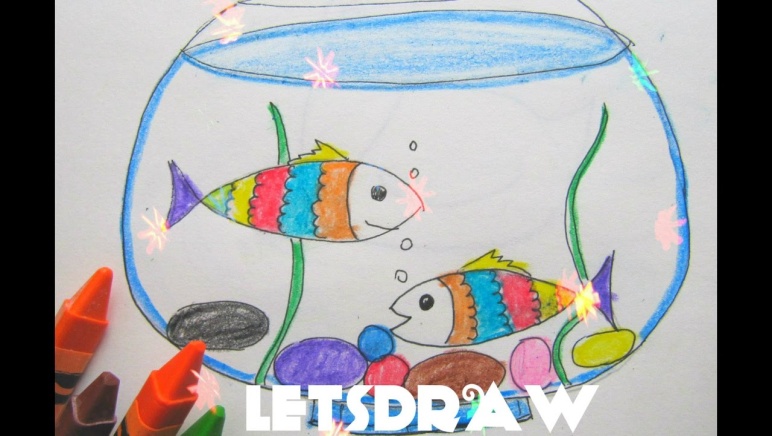 